Name ________________________________               Date ______________                      Save the Penguins                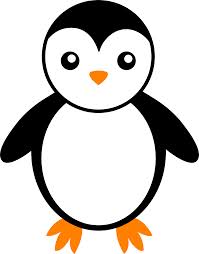 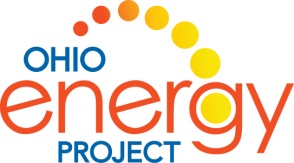 Lesson 1Background:  You are going on a field trip and must pack a lunch to take with you. You put a cold drink in your lunch bag in the morning, but when you opened your lunch later that day it was warm! What happened?What is the difference between Heat and Temperature?This experiment is designed with some things found around your house that might be good at keeping a drink cold.Rank the materials from most (#1) effective to least (#6) effective at keeping the cans cold.Which material would be most effective at keeping the drink cold?  _______________________Why? _________________________________________________________________________Which material would be least effective at keeping the drink cold?  _______________________Why? _________________________________________________________________________Record the data on the table.Effect of Different Insulators on Cold Drink TemperaturesCreate a bar graph of your data. Color T1 (starting temperature) ______________           Color T2 (final temperature) ______________In the box, draw the direction of heat flow of the can/bottle and air with nothing around it.  Use arrows.Materials that can decrease the rate of energy transfer are called insulators.Which is better at slowing down the rate of heat transfer, wool or cotton? ______________________________________________________________________________________________________________________________________________________________________What did the wool slow down?  ______________________________________________Did the wool trap “coldness”?  __________________________________________________Why did we include a can with no wrapping in the experiment? ______________________________Why do people wear wool in the winter, and cotton in the summer?__________________________ __________________________________________________________________________________What does any of this have to do with penguins? ____________________________________________________________________________________________________________________________________________________________________________________________________________________________________________________________________________________________________MaterialRankPaper TowelAluminum FoilPlastic WrapWool Cotton NothingMaterialStarting Temperatureof Drink-T1Final Temperature of Drink-T2Change in Temperature-∆TT2-T1=∆TPaper TowelAluminum FoilPlastic WrapWool Cotton Nothing